PENERAPAN PENDEKATAN OPEN ENDED PADA PEMBELAJARAN MATEMATIKA TERHADAP KEMAMPUAN BERPIKIR KREATIFDAN KOMUNIKASI MATEMATIS SISWASKRIPSIOlehDINA AULIA SARINPM.161114070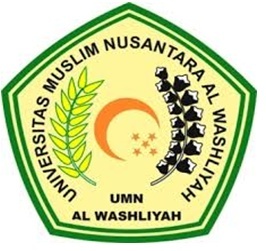 FAKULTAS KEGURUAN DAN ILMU PENDIDIKANUNIVERSITAS MUSLIM NUSANTARA AL-WASHLIYAHMEDAN2020PENERAPAN PENDEKATAN OPEN ENDED PADA PEMBELAJARAN MATEMATIKA TERHADAP KEMAMPUAN BERPIKIR KREATIFDAN KOMUNIKASI MATEMATIS SISWASkripsi ini Diajukan sebagai Syarat Untuk Memperoleh Gelar Sarjana PendidikanPada Jurusan Pendidikan Matematika dan Ilmu Pengetahuan Alam Program Studi Pendidikan MatematikaOlehDINA AULIA SARINPM.161114070FAKULTAS KEGURUAN DAN ILMU PENDIDIKANUNIVERSITAS MUSLIM NUSANTARA AL-WASHLIYAHMEDAN2020